Carta  de patrocinioYo Javier Hernández, Diputado de la Republica, otorgo mi apoyo  y mi patrocinio  al  iniciativa  de  ley  “Modificación  Ley  del  deporte” Del equipo del  Colegio  Alemán de  Puerto Varas,  en virtud a la salud, de nuestros jóvenes  chilenosAtte.Javier Hernández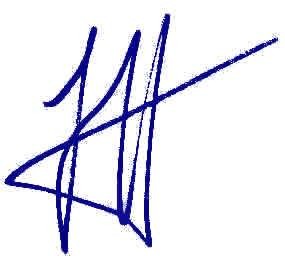 DiputadoPuerto Varas, 4 de octubre de 2015